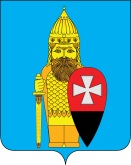 СОВЕТ ДЕПУТАТОВ ПОСЕЛЕНИЯ ВОРОНОВСКОЕ В ГОРОДЕ МОСКВЕ РЕШЕНИЕот 24 мая 2017 года № 05/01О внесении изменений в решение Совета Депутатов поселения Вороновское от 30.11.2016 года № 12/01«Об утверждении перечня платных услуг и их стоимости, оказываемых муниципальным бюджетным учреждением «Дом Культуры «Дружба» поселения Вороновское»   В соответствии с Федеральным законом от 06 октября 2003 года № 131-ФЗ «Об общих принципах организации местного самоуправления в Российской Федерации», Уставом поселения Вороновское; Совет депутатов поселения Вороновское решил:   1. Внести изменения в решение Совета Депутатов поселения Вороновское от 30.11.2016 года № 12/01 «Об утверждении перечня платных услуг и их стоимости, оказываемые муниципальным бюджетным учреждением «Дом Культуры «Дружба» поселения Вороновское»;   1.1. Приложение 1 к решению дополнить пунктом 22, следующего содержания:«22. Проведение тематических праздничных мероприятий 3000 – 15000 руб.».   2. Опубликовать настоящее решение в бюллетене «Московский муниципальный вестник» и разместить на официальном сайте администрации поселения Вороновское в информационно - телекоммуникационной сети  «Интернет».   3. Контроль за исполнением настоящего решения возложить на Главу поселения Вороновское Исаева М.К.Главапоселение Вороновское                                                                          М.К. Исаев 